様式第６号（第４条関係）（手数料欄）　　　申請者は記載不要です。注　様式の大きさは，日本産業規格Ａ列４番とする。※※※※※※※※※※※※※※※※※※※※※※放鳥獣猟区の区域の登録の有無※放鳥獣猟区の区域の登録の有無※放鳥獣猟区の区域の登録の有無※放鳥獣猟区の区域の登録の有無※放鳥獣猟区の区域の登録の有無※放鳥獣猟区の区域の登録の有無※放鳥獣猟区の区域の登録の有無※整理番号※施行規則第65条第７号，第８号又は第９号の場合か否かの別※施行規則第65条第７号，第８号又は第９号の場合か否かの別※施行規則第65条第７号，第８号又は第９号の場合か否かの別※施行規則第65条第７号，第８号又は第９号の場合か否かの別※施行規則第65条第７号，第８号又は第９号の場合か否かの別※施行規則第65条第７号，第８号又は第９号の場合か否かの別※施行規則第65条第７号，第８号又は第９号の場合か否かの別※整理番号※対象鳥獣捕獲員であるかの否かの別※対象鳥獣捕獲員であるかの否かの別※対象鳥獣捕獲員であるかの否かの別※対象鳥獣捕獲員であるかの否かの別※対象鳥獣捕獲員であるかの否かの別※対象鳥獣捕獲員であるかの否かの別※対象鳥獣捕獲員であるかの否かの別　広島県知事様令和 　　年 　　月 　　日　広島県知事様令和 　　年 　　月 　　日　広島県知事様令和 　　年 　　月 　　日　広島県知事様令和 　　年 　　月 　　日　広島県知事様令和 　　年 　　月 　　日　広島県知事様令和 　　年 　　月 　　日　広島県知事様令和 　　年 　　月 　　日　広島県知事様令和 　　年 　　月 　　日　広島県知事様令和 　　年 　　月 　　日　広島県知事様令和 　　年 　　月 　　日　広島県知事様令和 　　年 　　月 　　日　広島県知事様令和 　　年 　　月 　　日　広島県知事様令和 　　年 　　月 　　日　広島県知事様令和 　　年 　　月 　　日写　真（3.0㎝×2.4㎝）写　真（3.0㎝×2.4㎝）ふりがな写　真（3.0㎝×2.4㎝）写　真（3.0㎝×2.4㎝）氏名写　真（3.0㎝×2.4㎝）写　真（3.0㎝×2.4㎝）生年月日年　　 　月　 　　日年　　 　月　 　　日年　　 　月　 　　日年　　 　月　 　　日年　　 　月　 　　日年　　 　月　 　　日年　　 　月　 　　日写　真（3.0㎝×2.4㎝）写　真（3.0㎝×2.4㎝）住所（〒　　　　　　）自宅電話番号（　　　　　　　　　　　　　　　）携帯電話番号（　　　　　　　　　　　　　　　）（〒　　　　　　）自宅電話番号（　　　　　　　　　　　　　　　）携帯電話番号（　　　　　　　　　　　　　　　）（〒　　　　　　）自宅電話番号（　　　　　　　　　　　　　　　）携帯電話番号（　　　　　　　　　　　　　　　）（〒　　　　　　）自宅電話番号（　　　　　　　　　　　　　　　）携帯電話番号（　　　　　　　　　　　　　　　）（〒　　　　　　）自宅電話番号（　　　　　　　　　　　　　　　）携帯電話番号（　　　　　　　　　　　　　　　）（〒　　　　　　）自宅電話番号（　　　　　　　　　　　　　　　）携帯電話番号（　　　　　　　　　　　　　　　）（〒　　　　　　）自宅電話番号（　　　　　　　　　　　　　　　）携帯電話番号（　　　　　　　　　　　　　　　）（〒　　　　　　）自宅電話番号（　　　　　　　　　　　　　　　）携帯電話番号（　　　　　　　　　　　　　　　）（〒　　　　　　）自宅電話番号（　　　　　　　　　　　　　　　）携帯電話番号（　　　　　　　　　　　　　　　）（〒　　　　　　）自宅電話番号（　　　　　　　　　　　　　　　）携帯電話番号（　　　　　　　　　　　　　　　）（〒　　　　　　）自宅電話番号（　　　　　　　　　　　　　　　）携帯電話番号（　　　　　　　　　　　　　　　）（〒　　　　　　）自宅電話番号（　　　　　　　　　　　　　　　）携帯電話番号（　　　　　　　　　　　　　　　）（〒　　　　　　）自宅電話番号（　　　　　　　　　　　　　　　）携帯電話番号（　　　　　　　　　　　　　　　）（〒　　　　　　）自宅電話番号（　　　　　　　　　　　　　　　）携帯電話番号（　　　　　　　　　　　　　　　）（〒　　　　　　）自宅電話番号（　　　　　　　　　　　　　　　）携帯電話番号（　　　　　　　　　　　　　　　）　次のとおり狩猟者登録を受けたいので，鳥獣の保護及び管理並びに狩猟の適正化に関する法律第56条の規定により申請します。(１)　狩猟者登録を受けようとする狩猟免許の種類（□にレ印を付す。），使用する猟具の種類（番号に○印を付す。），免許を与えた都道府県知事名，交付年月日及び狩猟免状の番号，所持する免許の種類（□にレ印を付す。第２種銃猟免許に係る登録の場合に限る。）を記入。　　　　なお，第１種銃猟免許を受けた者が空気銃のみを使用する場合は，第２種銃猟免許に係る登録を申請すること（「第２種銃猟免許に係る登録」の□にレ印を付す。）。　次のとおり狩猟者登録を受けたいので，鳥獣の保護及び管理並びに狩猟の適正化に関する法律第56条の規定により申請します。(１)　狩猟者登録を受けようとする狩猟免許の種類（□にレ印を付す。），使用する猟具の種類（番号に○印を付す。），免許を与えた都道府県知事名，交付年月日及び狩猟免状の番号，所持する免許の種類（□にレ印を付す。第２種銃猟免許に係る登録の場合に限る。）を記入。　　　　なお，第１種銃猟免許を受けた者が空気銃のみを使用する場合は，第２種銃猟免許に係る登録を申請すること（「第２種銃猟免許に係る登録」の□にレ印を付す。）。　次のとおり狩猟者登録を受けたいので，鳥獣の保護及び管理並びに狩猟の適正化に関する法律第56条の規定により申請します。(１)　狩猟者登録を受けようとする狩猟免許の種類（□にレ印を付す。），使用する猟具の種類（番号に○印を付す。），免許を与えた都道府県知事名，交付年月日及び狩猟免状の番号，所持する免許の種類（□にレ印を付す。第２種銃猟免許に係る登録の場合に限る。）を記入。　　　　なお，第１種銃猟免許を受けた者が空気銃のみを使用する場合は，第２種銃猟免許に係る登録を申請すること（「第２種銃猟免許に係る登録」の□にレ印を付す。）。　次のとおり狩猟者登録を受けたいので，鳥獣の保護及び管理並びに狩猟の適正化に関する法律第56条の規定により申請します。(１)　狩猟者登録を受けようとする狩猟免許の種類（□にレ印を付す。），使用する猟具の種類（番号に○印を付す。），免許を与えた都道府県知事名，交付年月日及び狩猟免状の番号，所持する免許の種類（□にレ印を付す。第２種銃猟免許に係る登録の場合に限る。）を記入。　　　　なお，第１種銃猟免許を受けた者が空気銃のみを使用する場合は，第２種銃猟免許に係る登録を申請すること（「第２種銃猟免許に係る登録」の□にレ印を付す。）。　次のとおり狩猟者登録を受けたいので，鳥獣の保護及び管理並びに狩猟の適正化に関する法律第56条の規定により申請します。(１)　狩猟者登録を受けようとする狩猟免許の種類（□にレ印を付す。），使用する猟具の種類（番号に○印を付す。），免許を与えた都道府県知事名，交付年月日及び狩猟免状の番号，所持する免許の種類（□にレ印を付す。第２種銃猟免許に係る登録の場合に限る。）を記入。　　　　なお，第１種銃猟免許を受けた者が空気銃のみを使用する場合は，第２種銃猟免許に係る登録を申請すること（「第２種銃猟免許に係る登録」の□にレ印を付す。）。　次のとおり狩猟者登録を受けたいので，鳥獣の保護及び管理並びに狩猟の適正化に関する法律第56条の規定により申請します。(１)　狩猟者登録を受けようとする狩猟免許の種類（□にレ印を付す。），使用する猟具の種類（番号に○印を付す。），免許を与えた都道府県知事名，交付年月日及び狩猟免状の番号，所持する免許の種類（□にレ印を付す。第２種銃猟免許に係る登録の場合に限る。）を記入。　　　　なお，第１種銃猟免許を受けた者が空気銃のみを使用する場合は，第２種銃猟免許に係る登録を申請すること（「第２種銃猟免許に係る登録」の□にレ印を付す。）。　次のとおり狩猟者登録を受けたいので，鳥獣の保護及び管理並びに狩猟の適正化に関する法律第56条の規定により申請します。(１)　狩猟者登録を受けようとする狩猟免許の種類（□にレ印を付す。），使用する猟具の種類（番号に○印を付す。），免許を与えた都道府県知事名，交付年月日及び狩猟免状の番号，所持する免許の種類（□にレ印を付す。第２種銃猟免許に係る登録の場合に限る。）を記入。　　　　なお，第１種銃猟免許を受けた者が空気銃のみを使用する場合は，第２種銃猟免許に係る登録を申請すること（「第２種銃猟免許に係る登録」の□にレ印を付す。）。　次のとおり狩猟者登録を受けたいので，鳥獣の保護及び管理並びに狩猟の適正化に関する法律第56条の規定により申請します。(１)　狩猟者登録を受けようとする狩猟免許の種類（□にレ印を付す。），使用する猟具の種類（番号に○印を付す。），免許を与えた都道府県知事名，交付年月日及び狩猟免状の番号，所持する免許の種類（□にレ印を付す。第２種銃猟免許に係る登録の場合に限る。）を記入。　　　　なお，第１種銃猟免許を受けた者が空気銃のみを使用する場合は，第２種銃猟免許に係る登録を申請すること（「第２種銃猟免許に係る登録」の□にレ印を付す。）。　次のとおり狩猟者登録を受けたいので，鳥獣の保護及び管理並びに狩猟の適正化に関する法律第56条の規定により申請します。(１)　狩猟者登録を受けようとする狩猟免許の種類（□にレ印を付す。），使用する猟具の種類（番号に○印を付す。），免許を与えた都道府県知事名，交付年月日及び狩猟免状の番号，所持する免許の種類（□にレ印を付す。第２種銃猟免許に係る登録の場合に限る。）を記入。　　　　なお，第１種銃猟免許を受けた者が空気銃のみを使用する場合は，第２種銃猟免許に係る登録を申請すること（「第２種銃猟免許に係る登録」の□にレ印を付す。）。　次のとおり狩猟者登録を受けたいので，鳥獣の保護及び管理並びに狩猟の適正化に関する法律第56条の規定により申請します。(１)　狩猟者登録を受けようとする狩猟免許の種類（□にレ印を付す。），使用する猟具の種類（番号に○印を付す。），免許を与えた都道府県知事名，交付年月日及び狩猟免状の番号，所持する免許の種類（□にレ印を付す。第２種銃猟免許に係る登録の場合に限る。）を記入。　　　　なお，第１種銃猟免許を受けた者が空気銃のみを使用する場合は，第２種銃猟免許に係る登録を申請すること（「第２種銃猟免許に係る登録」の□にレ印を付す。）。　次のとおり狩猟者登録を受けたいので，鳥獣の保護及び管理並びに狩猟の適正化に関する法律第56条の規定により申請します。(１)　狩猟者登録を受けようとする狩猟免許の種類（□にレ印を付す。），使用する猟具の種類（番号に○印を付す。），免許を与えた都道府県知事名，交付年月日及び狩猟免状の番号，所持する免許の種類（□にレ印を付す。第２種銃猟免許に係る登録の場合に限る。）を記入。　　　　なお，第１種銃猟免許を受けた者が空気銃のみを使用する場合は，第２種銃猟免許に係る登録を申請すること（「第２種銃猟免許に係る登録」の□にレ印を付す。）。　次のとおり狩猟者登録を受けたいので，鳥獣の保護及び管理並びに狩猟の適正化に関する法律第56条の規定により申請します。(１)　狩猟者登録を受けようとする狩猟免許の種類（□にレ印を付す。），使用する猟具の種類（番号に○印を付す。），免許を与えた都道府県知事名，交付年月日及び狩猟免状の番号，所持する免許の種類（□にレ印を付す。第２種銃猟免許に係る登録の場合に限る。）を記入。　　　　なお，第１種銃猟免許を受けた者が空気銃のみを使用する場合は，第２種銃猟免許に係る登録を申請すること（「第２種銃猟免許に係る登録」の□にレ印を付す。）。　次のとおり狩猟者登録を受けたいので，鳥獣の保護及び管理並びに狩猟の適正化に関する法律第56条の規定により申請します。(１)　狩猟者登録を受けようとする狩猟免許の種類（□にレ印を付す。），使用する猟具の種類（番号に○印を付す。），免許を与えた都道府県知事名，交付年月日及び狩猟免状の番号，所持する免許の種類（□にレ印を付す。第２種銃猟免許に係る登録の場合に限る。）を記入。　　　　なお，第１種銃猟免許を受けた者が空気銃のみを使用する場合は，第２種銃猟免許に係る登録を申請すること（「第２種銃猟免許に係る登録」の□にレ印を付す。）。　次のとおり狩猟者登録を受けたいので，鳥獣の保護及び管理並びに狩猟の適正化に関する法律第56条の規定により申請します。(１)　狩猟者登録を受けようとする狩猟免許の種類（□にレ印を付す。），使用する猟具の種類（番号に○印を付す。），免許を与えた都道府県知事名，交付年月日及び狩猟免状の番号，所持する免許の種類（□にレ印を付す。第２種銃猟免許に係る登録の場合に限る。）を記入。　　　　なお，第１種銃猟免許を受けた者が空気銃のみを使用する場合は，第２種銃猟免許に係る登録を申請すること（「第２種銃猟免許に係る登録」の□にレ印を付す。）。　次のとおり狩猟者登録を受けたいので，鳥獣の保護及び管理並びに狩猟の適正化に関する法律第56条の規定により申請します。(１)　狩猟者登録を受けようとする狩猟免許の種類（□にレ印を付す。），使用する猟具の種類（番号に○印を付す。），免許を与えた都道府県知事名，交付年月日及び狩猟免状の番号，所持する免許の種類（□にレ印を付す。第２種銃猟免許に係る登録の場合に限る。）を記入。　　　　なお，第１種銃猟免許を受けた者が空気銃のみを使用する場合は，第２種銃猟免許に係る登録を申請すること（「第２種銃猟免許に係る登録」の□にレ印を付す。）。　次のとおり狩猟者登録を受けたいので，鳥獣の保護及び管理並びに狩猟の適正化に関する法律第56条の規定により申請します。(１)　狩猟者登録を受けようとする狩猟免許の種類（□にレ印を付す。），使用する猟具の種類（番号に○印を付す。），免許を与えた都道府県知事名，交付年月日及び狩猟免状の番号，所持する免許の種類（□にレ印を付す。第２種銃猟免許に係る登録の場合に限る。）を記入。　　　　なお，第１種銃猟免許を受けた者が空気銃のみを使用する場合は，第２種銃猟免許に係る登録を申請すること（「第２種銃猟免許に係る登録」の□にレ印を付す。）。□網猟免許に係る登録□網猟免許に係る登録１　網１　網１　網１　網１　網１　網１　網１　網都道府県知事名都道府県知事名知事交付年月日交付年月日交付年月日□わな猟免許に係る登録□わな猟免許に係る登録２　わな２　わな２　わな２　わな２　わな２　わな２　わな２　わな都道府県知事名都道府県知事名知事　　年　　月　　日　　年　　月　　日　　年　　月　　日□第１種銃猟免許に係る登録□第１種銃猟免許に係る登録３　ライフル銃４　散弾銃５　空気銃（圧縮ガスを使用するものを含む。）３　ライフル銃４　散弾銃５　空気銃（圧縮ガスを使用するものを含む。）３　ライフル銃４　散弾銃５　空気銃（圧縮ガスを使用するものを含む。）３　ライフル銃４　散弾銃５　空気銃（圧縮ガスを使用するものを含む。）３　ライフル銃４　散弾銃５　空気銃（圧縮ガスを使用するものを含む。）３　ライフル銃４　散弾銃５　空気銃（圧縮ガスを使用するものを含む。）３　ライフル銃４　散弾銃５　空気銃（圧縮ガスを使用するものを含む。）３　ライフル銃４　散弾銃５　空気銃（圧縮ガスを使用するものを含む。）都道府県知事名都道府県知事名知事狩猟免状の番号狩猟免状の番号狩猟免状の番号□第１種銃猟免許に係る登録□第１種銃猟免許に係る登録３　ライフル銃４　散弾銃５　空気銃（圧縮ガスを使用するものを含む。）３　ライフル銃４　散弾銃５　空気銃（圧縮ガスを使用するものを含む。）３　ライフル銃４　散弾銃５　空気銃（圧縮ガスを使用するものを含む。）３　ライフル銃４　散弾銃５　空気銃（圧縮ガスを使用するものを含む。）３　ライフル銃４　散弾銃５　空気銃（圧縮ガスを使用するものを含む。）３　ライフル銃４　散弾銃５　空気銃（圧縮ガスを使用するものを含む。）３　ライフル銃４　散弾銃５　空気銃（圧縮ガスを使用するものを含む。）３　ライフル銃４　散弾銃５　空気銃（圧縮ガスを使用するものを含む。）都道府県知事名都道府県知事名知事□第２種銃猟免許に係る登録□第２種銃猟免許に係る登録６　空気銃（圧縮ガスを使用するものを含む。）６　空気銃（圧縮ガスを使用するものを含む。）６　空気銃（圧縮ガスを使用するものを含む。）６　空気銃（圧縮ガスを使用するものを含む。）６　空気銃（圧縮ガスを使用するものを含む。）６　空気銃（圧縮ガスを使用するものを含む。）６　空気銃（圧縮ガスを使用するものを含む。）６　空気銃（圧縮ガスを使用するものを含む。）都道府県知事名都道府県知事名知事□第２種銃猟免許に係る登録□第２種銃猟免許に係る登録６　空気銃（圧縮ガスを使用するものを含む。）６　空気銃（圧縮ガスを使用するものを含む。）６　空気銃（圧縮ガスを使用するものを含む。）６　空気銃（圧縮ガスを使用するものを含む。）６　空気銃（圧縮ガスを使用するものを含む。）６　空気銃（圧縮ガスを使用するものを含む。）６　空気銃（圧縮ガスを使用するものを含む。）６　空気銃（圧縮ガスを使用するものを含む。）所持する免許の種類　□第１種銃猟免許　　　□第２種銃猟免許所持する免許の種類　□第１種銃猟免許　　　□第２種銃猟免許所持する免許の種類　□第１種銃猟免許　　　□第２種銃猟免許所持する免許の種類　□第１種銃猟免許　　　□第２種銃猟免許所持する免許の種類　□第１種銃猟免許　　　□第２種銃猟免許所持する免許の種類　□第１種銃猟免許　　　□第２種銃猟免許(２)　狩猟をしようとする場所（番号に○印を付す。）(２)　狩猟をしようとする場所（番号に○印を付す。）(２)　狩猟をしようとする場所（番号に○印を付す。）(２)　狩猟をしようとする場所（番号に○印を付す。）(２)　狩猟をしようとする場所（番号に○印を付す。）(２)　狩猟をしようとする場所（番号に○印を付す。）(２)　狩猟をしようとする場所（番号に○印を付す。）(２)　狩猟をしようとする場所（番号に○印を付す。）(２)　狩猟をしようとする場所（番号に○印を付す。）(２)　狩猟をしようとする場所（番号に○印を付す。）(２)　狩猟をしようとする場所（番号に○印を付す。）(２)　狩猟をしようとする場所（番号に○印を付す。）(２)　狩猟をしようとする場所（番号に○印を付す。）(２)　狩猟をしようとする場所（番号に○印を付す。）(２)　狩猟をしようとする場所（番号に○印を付す。）(２)　狩猟をしようとする場所（番号に○印を付す。）１　県の区域全部１　県の区域全部１　県の区域全部１　県の区域全部１　県の区域全部１　県の区域全部１　県の区域全部１　県の区域全部１　県の区域全部２　放鳥獣猟区の区域２　放鳥獣猟区の区域２　放鳥獣猟区の区域２　放鳥獣猟区の区域２　放鳥獣猟区の区域２　放鳥獣猟区の区域２　放鳥獣猟区の区域(３)　施行規則第65条第１項第７号，第８号又は第９号の場合であるか否かの別（該当の□にレ印を付する。）(３)　施行規則第65条第１項第７号，第８号又は第９号の場合であるか否かの別（該当の□にレ印を付する。）(３)　施行規則第65条第１項第７号，第８号又は第９号の場合であるか否かの別（該当の□にレ印を付する。）(３)　施行規則第65条第１項第７号，第８号又は第９号の場合であるか否かの別（該当の□にレ印を付する。）(３)　施行規則第65条第１項第７号，第８号又は第９号の場合であるか否かの別（該当の□にレ印を付する。）(３)　施行規則第65条第１項第７号，第８号又は第９号の場合であるか否かの別（該当の□にレ印を付する。）(３)　施行規則第65条第１項第７号，第８号又は第９号の場合であるか否かの別（該当の□にレ印を付する。）(３)　施行規則第65条第１項第７号，第８号又は第９号の場合であるか否かの別（該当の□にレ印を付する。）(３)　施行規則第65条第１項第７号，第８号又は第９号の場合であるか否かの別（該当の□にレ印を付する。）(３)　施行規則第65条第１項第７号，第８号又は第９号の場合であるか否かの別（該当の□にレ印を付する。）(３)　施行規則第65条第１項第７号，第８号又は第９号の場合であるか否かの別（該当の□にレ印を付する。）(３)　施行規則第65条第１項第７号，第８号又は第９号の場合であるか否かの別（該当の□にレ印を付する。）(３)　施行規則第65条第１項第７号，第８号又は第９号の場合であるか否かの別（該当の□にレ印を付する。）(３)　施行規則第65条第１項第７号，第８号又は第９号の場合であるか否かの別（該当の□にレ印を付する。）(３)　施行規則第65条第１項第７号，第８号又は第９号の場合であるか否かの別（該当の□にレ印を付する。）(３)　施行規則第65条第１項第７号，第８号又は第９号の場合であるか否かの別（該当の□にレ印を付する。）　□　第７号（許可捕獲等をした者）に該当　　　　□　第９号（認定鳥獣捕獲等事業者）に該当　□　第８号（許可捕獲等に従事した者）に該当　　□　いずれにも該当しない　□　第７号（許可捕獲等をした者）に該当　　　　□　第９号（認定鳥獣捕獲等事業者）に該当　□　第８号（許可捕獲等に従事した者）に該当　　□　いずれにも該当しない　□　第７号（許可捕獲等をした者）に該当　　　　□　第９号（認定鳥獣捕獲等事業者）に該当　□　第８号（許可捕獲等に従事した者）に該当　　□　いずれにも該当しない　□　第７号（許可捕獲等をした者）に該当　　　　□　第９号（認定鳥獣捕獲等事業者）に該当　□　第８号（許可捕獲等に従事した者）に該当　　□　いずれにも該当しない　□　第７号（許可捕獲等をした者）に該当　　　　□　第９号（認定鳥獣捕獲等事業者）に該当　□　第８号（許可捕獲等に従事した者）に該当　　□　いずれにも該当しない　□　第７号（許可捕獲等をした者）に該当　　　　□　第９号（認定鳥獣捕獲等事業者）に該当　□　第８号（許可捕獲等に従事した者）に該当　　□　いずれにも該当しない　□　第７号（許可捕獲等をした者）に該当　　　　□　第９号（認定鳥獣捕獲等事業者）に該当　□　第８号（許可捕獲等に従事した者）に該当　　□　いずれにも該当しない　□　第７号（許可捕獲等をした者）に該当　　　　□　第９号（認定鳥獣捕獲等事業者）に該当　□　第８号（許可捕獲等に従事した者）に該当　　□　いずれにも該当しない　□　第７号（許可捕獲等をした者）に該当　　　　□　第９号（認定鳥獣捕獲等事業者）に該当　□　第８号（許可捕獲等に従事した者）に該当　　□　いずれにも該当しない　□　第７号（許可捕獲等をした者）に該当　　　　□　第９号（認定鳥獣捕獲等事業者）に該当　□　第８号（許可捕獲等に従事した者）に該当　　□　いずれにも該当しない　□　第７号（許可捕獲等をした者）に該当　　　　□　第９号（認定鳥獣捕獲等事業者）に該当　□　第８号（許可捕獲等に従事した者）に該当　　□　いずれにも該当しない　□　第７号（許可捕獲等をした者）に該当　　　　□　第９号（認定鳥獣捕獲等事業者）に該当　□　第８号（許可捕獲等に従事した者）に該当　　□　いずれにも該当しない　□　第７号（許可捕獲等をした者）に該当　　　　□　第９号（認定鳥獣捕獲等事業者）に該当　□　第８号（許可捕獲等に従事した者）に該当　　□　いずれにも該当しない　□　第７号（許可捕獲等をした者）に該当　　　　□　第９号（認定鳥獣捕獲等事業者）に該当　□　第８号（許可捕獲等に従事した者）に該当　　□　いずれにも該当しない　□　第７号（許可捕獲等をした者）に該当　　　　□　第９号（認定鳥獣捕獲等事業者）に該当　□　第８号（許可捕獲等に従事した者）に該当　　□　いずれにも該当しない　□　第７号（許可捕獲等をした者）に該当　　　　□　第９号（認定鳥獣捕獲等事業者）に該当　□　第８号（許可捕獲等に従事した者）に該当　　□　いずれにも該当しない(４)　対象鳥獣捕獲員であるか否かの別（対象鳥獣捕獲員である場合は□にレ印を付し，かつ，対象鳥獣捕獲員として所属している市町の名称を記載すること。）(４)　対象鳥獣捕獲員であるか否かの別（対象鳥獣捕獲員である場合は□にレ印を付し，かつ，対象鳥獣捕獲員として所属している市町の名称を記載すること。）(４)　対象鳥獣捕獲員であるか否かの別（対象鳥獣捕獲員である場合は□にレ印を付し，かつ，対象鳥獣捕獲員として所属している市町の名称を記載すること。）(４)　対象鳥獣捕獲員であるか否かの別（対象鳥獣捕獲員である場合は□にレ印を付し，かつ，対象鳥獣捕獲員として所属している市町の名称を記載すること。）(４)　対象鳥獣捕獲員であるか否かの別（対象鳥獣捕獲員である場合は□にレ印を付し，かつ，対象鳥獣捕獲員として所属している市町の名称を記載すること。）(４)　対象鳥獣捕獲員であるか否かの別（対象鳥獣捕獲員である場合は□にレ印を付し，かつ，対象鳥獣捕獲員として所属している市町の名称を記載すること。）(４)　対象鳥獣捕獲員であるか否かの別（対象鳥獣捕獲員である場合は□にレ印を付し，かつ，対象鳥獣捕獲員として所属している市町の名称を記載すること。）(４)　対象鳥獣捕獲員であるか否かの別（対象鳥獣捕獲員である場合は□にレ印を付し，かつ，対象鳥獣捕獲員として所属している市町の名称を記載すること。）(４)　対象鳥獣捕獲員であるか否かの別（対象鳥獣捕獲員である場合は□にレ印を付し，かつ，対象鳥獣捕獲員として所属している市町の名称を記載すること。）(４)　対象鳥獣捕獲員であるか否かの別（対象鳥獣捕獲員である場合は□にレ印を付し，かつ，対象鳥獣捕獲員として所属している市町の名称を記載すること。）(４)　対象鳥獣捕獲員であるか否かの別（対象鳥獣捕獲員である場合は□にレ印を付し，かつ，対象鳥獣捕獲員として所属している市町の名称を記載すること。）(４)　対象鳥獣捕獲員であるか否かの別（対象鳥獣捕獲員である場合は□にレ印を付し，かつ，対象鳥獣捕獲員として所属している市町の名称を記載すること。）(４)　対象鳥獣捕獲員であるか否かの別（対象鳥獣捕獲員である場合は□にレ印を付し，かつ，対象鳥獣捕獲員として所属している市町の名称を記載すること。）(４)　対象鳥獣捕獲員であるか否かの別（対象鳥獣捕獲員である場合は□にレ印を付し，かつ，対象鳥獣捕獲員として所属している市町の名称を記載すること。）(４)　対象鳥獣捕獲員であるか否かの別（対象鳥獣捕獲員である場合は□にレ印を付し，かつ，対象鳥獣捕獲員として所属している市町の名称を記載すること。）(４)　対象鳥獣捕獲員であるか否かの別（対象鳥獣捕獲員である場合は□にレ印を付し，かつ，対象鳥獣捕獲員として所属している市町の名称を記載すること。）　□　対象鳥獣捕獲員　□　対象鳥獣捕獲員でない　□　対象鳥獣捕獲員　□　対象鳥獣捕獲員でない　□　対象鳥獣捕獲員　□　対象鳥獣捕獲員でない　□　対象鳥獣捕獲員　□　対象鳥獣捕獲員でない　□　対象鳥獣捕獲員　□　対象鳥獣捕獲員でない　□　対象鳥獣捕獲員　□　対象鳥獣捕獲員でない　□　対象鳥獣捕獲員　□　対象鳥獣捕獲員でない　□　対象鳥獣捕獲員　□　対象鳥獣捕獲員でない　□　対象鳥獣捕獲員　□　対象鳥獣捕獲員でない対象鳥獣捕獲員として所属する市町名（　　　　　　　　　　　　　　　　）対象鳥獣捕獲員として所属する市町名（　　　　　　　　　　　　　　　　）対象鳥獣捕獲員として所属する市町名（　　　　　　　　　　　　　　　　）対象鳥獣捕獲員として所属する市町名（　　　　　　　　　　　　　　　　）対象鳥獣捕獲員として所属する市町名（　　　　　　　　　　　　　　　　）対象鳥獣捕獲員として所属する市町名（　　　　　　　　　　　　　　　　）対象鳥獣捕獲員として所属する市町名（　　　　　　　　　　　　　　　　）(５)　免許の効力の停止の有無（有無のいずれかに○印を付し，かつ，有の場合には，その停止の期間を記載すること。）(５)　免許の効力の停止の有無（有無のいずれかに○印を付し，かつ，有の場合には，その停止の期間を記載すること。）(５)　免許の効力の停止の有無（有無のいずれかに○印を付し，かつ，有の場合には，その停止の期間を記載すること。）(５)　免許の効力の停止の有無（有無のいずれかに○印を付し，かつ，有の場合には，その停止の期間を記載すること。）(５)　免許の効力の停止の有無（有無のいずれかに○印を付し，かつ，有の場合には，その停止の期間を記載すること。）(５)　免許の効力の停止の有無（有無のいずれかに○印を付し，かつ，有の場合には，その停止の期間を記載すること。）(５)　免許の効力の停止の有無（有無のいずれかに○印を付し，かつ，有の場合には，その停止の期間を記載すること。）(５)　免許の効力の停止の有無（有無のいずれかに○印を付し，かつ，有の場合には，その停止の期間を記載すること。）(５)　免許の効力の停止の有無（有無のいずれかに○印を付し，かつ，有の場合には，その停止の期間を記載すること。）(５)　免許の効力の停止の有無（有無のいずれかに○印を付し，かつ，有の場合には，その停止の期間を記載すること。）(５)　免許の効力の停止の有無（有無のいずれかに○印を付し，かつ，有の場合には，その停止の期間を記載すること。）(５)　免許の効力の停止の有無（有無のいずれかに○印を付し，かつ，有の場合には，その停止の期間を記載すること。）(５)　免許の効力の停止の有無（有無のいずれかに○印を付し，かつ，有の場合には，その停止の期間を記載すること。）(５)　免許の効力の停止の有無（有無のいずれかに○印を付し，かつ，有の場合には，その停止の期間を記載すること。）(５)　免許の効力の停止の有無（有無のいずれかに○印を付し，かつ，有の場合には，その停止の期間を記載すること。）(５)　免許の効力の停止の有無（有無のいずれかに○印を付し，かつ，有の場合には，その停止の期間を記載すること。）免許の効力の停止の有無免許の効力の停止の有無免許の効力の停止の有無１　有　２　無１　有　２　無１　有　２　無停止の期間停止の期間停止の期間停止の期間停止の期間年　　月　　日から　　年　　月　　日まで年　　月　　日から　　年　　月　　日まで年　　月　　日から　　年　　月　　日まで年　　月　　日から　　年　　月　　日まで年　　月　　日から　　年　　月　　日まで(６)　猟銃・空気銃所持許可証番号及び交付年月日（第１種銃猟免許又は第２種銃猟免許の場合）(６)　猟銃・空気銃所持許可証番号及び交付年月日（第１種銃猟免許又は第２種銃猟免許の場合）(６)　猟銃・空気銃所持許可証番号及び交付年月日（第１種銃猟免許又は第２種銃猟免許の場合）(６)　猟銃・空気銃所持許可証番号及び交付年月日（第１種銃猟免許又は第２種銃猟免許の場合）(６)　猟銃・空気銃所持許可証番号及び交付年月日（第１種銃猟免許又は第２種銃猟免許の場合）(６)　猟銃・空気銃所持許可証番号及び交付年月日（第１種銃猟免許又は第２種銃猟免許の場合）(６)　猟銃・空気銃所持許可証番号及び交付年月日（第１種銃猟免許又は第２種銃猟免許の場合）(６)　猟銃・空気銃所持許可証番号及び交付年月日（第１種銃猟免許又は第２種銃猟免許の場合）(６)　猟銃・空気銃所持許可証番号及び交付年月日（第１種銃猟免許又は第２種銃猟免許の場合）(６)　猟銃・空気銃所持許可証番号及び交付年月日（第１種銃猟免許又は第２種銃猟免許の場合）(６)　猟銃・空気銃所持許可証番号及び交付年月日（第１種銃猟免許又は第２種銃猟免許の場合）(６)　猟銃・空気銃所持許可証番号及び交付年月日（第１種銃猟免許又は第２種銃猟免許の場合）(６)　猟銃・空気銃所持許可証番号及び交付年月日（第１種銃猟免許又は第２種銃猟免許の場合）(６)　猟銃・空気銃所持許可証番号及び交付年月日（第１種銃猟免許又は第２種銃猟免許の場合）(６)　猟銃・空気銃所持許可証番号及び交付年月日（第１種銃猟免許又は第２種銃猟免許の場合）(６)　猟銃・空気銃所持許可証番号及び交付年月日（第１種銃猟免許又は第２種銃猟免許の場合）猟銃・空気銃所持許可証番号猟銃・空気銃所持許可証番号猟銃・空気銃所持許可証番号猟銃・空気銃所持許可証番号号号号号号号号号交付年月日　年　　月　　日　年　　月　　日　年　　月　　日 (７)　鳥獣の保護及び管理並びに狩猟の適正化に関する法律施行規則第67条第２項の要件に関する事項 (７)　鳥獣の保護及び管理並びに狩猟の適正化に関する法律施行規則第67条第２項の要件に関する事項 (７)　鳥獣の保護及び管理並びに狩猟の適正化に関する法律施行規則第67条第２項の要件に関する事項 (７)　鳥獣の保護及び管理並びに狩猟の適正化に関する法律施行規則第67条第２項の要件に関する事項 (７)　鳥獣の保護及び管理並びに狩猟の適正化に関する法律施行規則第67条第２項の要件に関する事項共済事業法人名対象損害給付額被共済の期間共済事業損害保険契約保険会社名対象損害保険金額被保険期間損害保険契約資産保有(８)　具体的な職業名（　　　　　　　　　　　　　　　　　　　）　　　例：経営者・役員，会社員，農業，林業，水産業，自営業，公務員，自由業，専業主婦，パート・アルバイト，学生　など(８)　具体的な職業名（　　　　　　　　　　　　　　　　　　　）　　　例：経営者・役員，会社員，農業，林業，水産業，自営業，公務員，自由業，専業主婦，パート・アルバイト，学生　など(８)　具体的な職業名（　　　　　　　　　　　　　　　　　　　）　　　例：経営者・役員，会社員，農業，林業，水産業，自営業，公務員，自由業，専業主婦，パート・アルバイト，学生　など(８)　具体的な職業名（　　　　　　　　　　　　　　　　　　　）　　　例：経営者・役員，会社員，農業，林業，水産業，自営業，公務員，自由業，専業主婦，パート・アルバイト，学生　など(８)　具体的な職業名（　　　　　　　　　　　　　　　　　　　）　　　例：経営者・役員，会社員，農業，林業，水産業，自営業，公務員，自由業，専業主婦，パート・アルバイト，学生　など　１．専門的・技術的職業従事者　　　２．管理的職業従事者　　　３．事務従事者　　　４．販売従事者　１．専門的・技術的職業従事者　　　２．管理的職業従事者　　　３．事務従事者　　　４．販売従事者　１．専門的・技術的職業従事者　　　２．管理的職業従事者　　　３．事務従事者　　　４．販売従事者　１．専門的・技術的職業従事者　　　２．管理的職業従事者　　　３．事務従事者　　　４．販売従事者　１．専門的・技術的職業従事者　　　２．管理的職業従事者　　　３．事務従事者　　　４．販売従事者　５．農林業従事者　　　　６．漁業従事者　　　７．採鉱・採石作業者　　　８．運輸・通信従事者　５．農林業従事者　　　　６．漁業従事者　　　７．採鉱・採石作業者　　　８．運輸・通信従事者　５．農林業従事者　　　　６．漁業従事者　　　７．採鉱・採石作業者　　　８．運輸・通信従事者　５．農林業従事者　　　　６．漁業従事者　　　７．採鉱・採石作業者　　　８．運輸・通信従事者　５．農林業従事者　　　　６．漁業従事者　　　７．採鉱・採石作業者　　　８．運輸・通信従事者　９．技能工・生産工程作業者　　10．単純労働者　　　11．保安職業従事者　　　12．サービス職業従事者　９．技能工・生産工程作業者　　10．単純労働者　　　11．保安職業従事者　　　12．サービス職業従事者　９．技能工・生産工程作業者　　10．単純労働者　　　11．保安職業従事者　　　12．サービス職業従事者　９．技能工・生産工程作業者　　10．単純労働者　　　11．保安職業従事者　　　12．サービス職業従事者　９．技能工・生産工程作業者　　10．単純労働者　　　11．保安職業従事者　　　12．サービス職業従事者　13．分類不能の職業　　　14．無職　13．分類不能の職業　　　14．無職　13．分類不能の職業　　　14．無職　13．分類不能の職業　　　14．無職　13．分類不能の職業　　　14．無職　記載上の注意事項　１　狩猟者登録を受けようとする狩猟免許の種類ごとに申請書を提出すること。　２　文字は，楷書で明瞭に記載すること。　３　(８)は，職業を具体的に記載し，さらに職業分類の該当番号を○で囲むこと。　４　※印欄には，申請者は記載しないこと。　記載上の注意事項　１　狩猟者登録を受けようとする狩猟免許の種類ごとに申請書を提出すること。　２　文字は，楷書で明瞭に記載すること。　３　(８)は，職業を具体的に記載し，さらに職業分類の該当番号を○で囲むこと。　４　※印欄には，申請者は記載しないこと。　記載上の注意事項　１　狩猟者登録を受けようとする狩猟免許の種類ごとに申請書を提出すること。　２　文字は，楷書で明瞭に記載すること。　３　(８)は，職業を具体的に記載し，さらに職業分類の該当番号を○で囲むこと。　４　※印欄には，申請者は記載しないこと。　記載上の注意事項　１　狩猟者登録を受けようとする狩猟免許の種類ごとに申請書を提出すること。　２　文字は，楷書で明瞭に記載すること。　３　(８)は，職業を具体的に記載し，さらに職業分類の該当番号を○で囲むこと。　４　※印欄には，申請者は記載しないこと。　記載上の注意事項　１　狩猟者登録を受けようとする狩猟免許の種類ごとに申請書を提出すること。　２　文字は，楷書で明瞭に記載すること。　３　(８)は，職業を具体的に記載し，さらに職業分類の該当番号を○で囲むこと。　４　※印欄には，申請者は記載しないこと。手数料確認印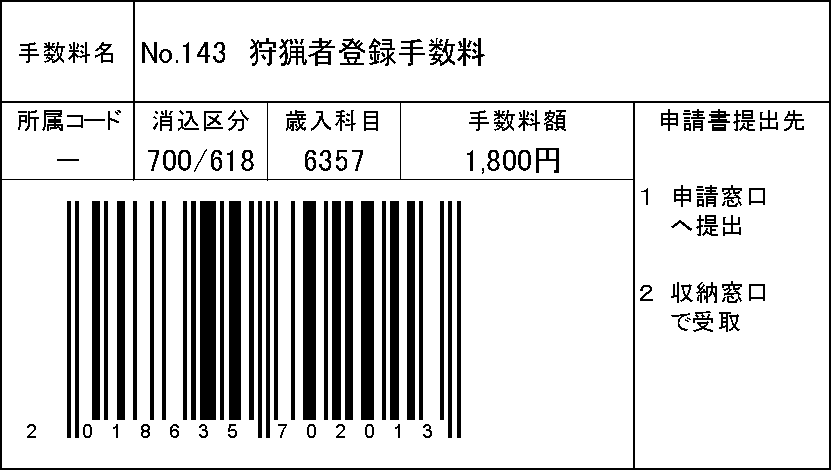 領収印（農林水産事務所押印）（猟友会押印）